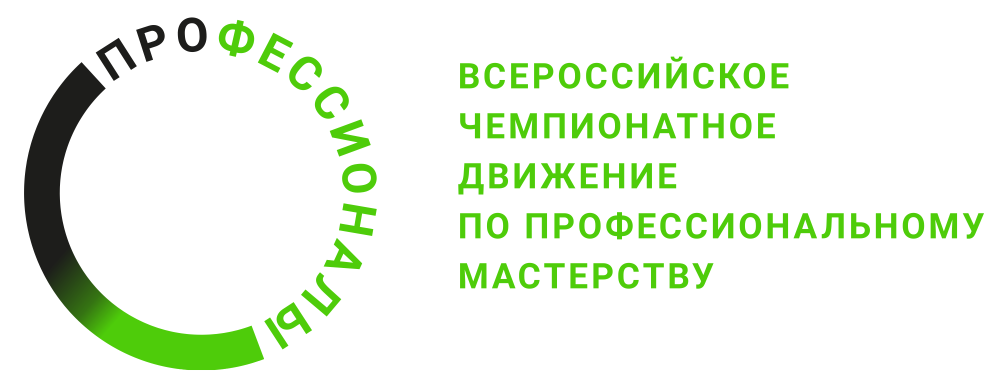 ПРОГРАММА ПРОВЕДЕНИЯРегиональный этапа чемпионата (наименование региона)по компетенции Обработка водных биоресурсов
Общая информацияОбщая информацияПериод проведенияМесто проведения и адрес площадкиФИО Главного экспертаКонтакты Главного экспертаД-2  / «___» ___________ 2023 г.Д-2  / «___» ___________ 2023 г.09:00-9:15 Регистрация участников соревнований 09:20-9:45Трансфер на площадку10:15-11:00Торжественное открытие Регионального чемпионата11: 30- 12.30 Обед на площадке12:30Трансфер 13.30-17.00 Экскурсионная программа 17.00-18.00Работа группы экспертовД-1  / «___» ___________ 2023 г.Д-1  / «___» ___________ 2023 г.09:30-09:45Встреча и регистрация участников соревнований на площадке 09:45-10:30Трансфер на площадку 10:00-12:00Знакомство с техническим администратором площадки, инструктаж входа на площадку. Знакомство экспертов с площадкой. Регистрация экспертов на конкурсной площадке. Инструктаж экспертов по ТБ и ОТ. Заседание экспертов. Внесение 30% изменения в Конкурсное задание, актуализация схемы оценки, внесение ГЭ Схемы оценки и её блокировка в ЦСО. Проверка ГЭ корректности внесенных данных конкурсантов и экспертов, распределение ролей между экспертами на площадке, формирование групп оценки и обучение оценивающих экспертов методике проведения оценки, подписание протоколов о приемке площадки и проверке инфраструктуры. Подготовка материалов для участников12:00-13:00Регистрация участников на конкурсной площадке. Обсуждение правил чемпионата, технического описания компетенции и конкурсного задания. Ознакомление участников с конкурсной документацией, инструктаж по ТБ и ОТ.13:00-14:00Обед на площадке14:00-16.00Ознакомление участников с рабочими местами, тестирование оборудования.16.30Трансфер  Д1  / «___» ___________ 2023 г.Д1  / «___» ___________ 2023 г.08:00Трансфер на площадку  8:45-9.00 Вход на площадку. Подготовка конкурсантом рабочего места. 9.00-9.15Подготовка к Модулю А «Производство охлажденной и мороженой продукции». Ознакомление с документацией для выполнения модуля, вопросы к главному эксперту. 9:15-9:30Инструктаж на рабочем месте.9:30-13.30Старт. Выполнение задания по Модулю А «Производство охлажденной и мороженой продукции». Время: 4 часа13:30-14.30Обед 14:30-14:45Сбор участников соревнований. Подготовка к Модулю Г «Производство полуфабрикатов и кулинарной продукции».Ознакомление с документацией для выполнения модуля, вопросы к главному эксперту. Подготовка конкурсантом рабочего места. 14:45-15:00Инструктаж на рабочем месте.15:00-18:00Старт. Выполнение задания по Модулю Г «Производство полуфабрикатов и кулинарной продукции» Время: 3 часа 18.00Трансфер  19:00-20-00Работа групп экспертов Д2  / «___» ___________ 2023 г.Д2  / «___» ___________ 2023 г.08:00Трансфер на площадку  8:45-9.00Вход на площадку. Подготовка конкурсантом рабочего места.9.00-9.15Подготовка к Модулю Б «Производство соленой, маринованной продукции и пресервов». Ознакомление с документацией для выполнения модуля, вопросы к главному эксперту.9:15-9:30Инструктаж на рабочем месте.9:30-12.30Старт. Выполнение задания по Модулю Б «Производство соленой, маринованной продукции и пресервов» Время: 3 часа 12:30-13.30Обед 13:30-13:45Сбор участников соревнований. Подготовка к Модулю В «Производство консервов».  Ознакомление с документацией для выполнения модуля, вопросы к главному эксперту. Подготовка конкурсантом рабочего места. 13:45-14:00Инструктаж на рабочем месте.14:00-18:00Старт. Выполнение задания по Модулю В «Производство консервов» Время: 4 часа18:00Трансфер 19.00-20.00Работа групп экспертов Д3  / «___» ___________ 2023 г.Д3  / «___» ___________ 2023 г.08:00Трансфер на площадку 8:45-9.00 Вход на площадку. Подготовка конкурсантом рабочего места.9.00-9.15Подготовка к Модулю Д «Производство продукции холодного и горячего копчения». Ознакомление с документацией для выполнения модуля, вопросы к главному эксперту.9:15-9:30Инструктаж на рабочем месте.9:30-12.30Старт. Выполнение задания по Модулю Д «Производство продукции холодного и горячего копчения» Время: 3 часа12:30-13.30Обед 13:30-14:30Работа групп экспертов         15:00Сбор участников соревнований.15:30-16:30Закрытие чемпионата. 17:00Трансфер 